QUADRO ORARIOCOORDINATORE: Prof.ssa GRECO FELICIA La classe V sez. C è composta da 26 alunni che presentano una formazione socio - culturale eterogenea. Il corpo docente, ha imposto di rimodulare, in parte, i tempi dell’attività programmatica, per adattare e calibrare gli interventi del processo didattico-educativo, anche in direzione del recupero di difficoltà e criticità sul piano degli apprendimenti. Tale situazione ha, tuttavia, dato modo agli studenti di confrontarsi e di misurarsi con diversi stili e modalità di lavoro, confronto utile, comunque, in un’ottica di crescita e di acquisizione di abilità, conoscenze e competenze. All’inizio del quinto anno, il percorso formativo della classe ha avuto un andamento non sempre armonico a causa di difficoltà di carattere disciplinare e didattico; un congruo numero di alunni si presentava poco autonomo e ordinato nella partecipazione e labile nell’attenzione, possedeva un metodo di lavoro poco consolidato e associava una frequenza poco costante. Il lavoro svolto dal C. d. C. all’inizio di quest’anno è stato di educazione al rispetto dell’orario scolastico in entrata ed uscita ed alle regole in genere.Gli alunni, per la gran parte attenti e partecipativi, hanno ben risposto agli interventi didattico- educativi. Hanno mostrato “curiosità” per i percorsi didattici innovativi e, in base alle diverse attitudini e situazioni, si sono messi quotidianamente “in gioco”. Hanno sostanzialmente seguito un percorso di crescita talvolta accidentato, ma, alla fine, soddisfacente. Gli alunni hanno consolidato, rispetto al loro livello di partenza, le conoscenze e le competenze, coerentemente con gli obiettivi minimi disciplinari prefissati. Si è ritenuto opportuno effettuare alcuni tagli nei contenuti inizialmente programmati e prediligere un rafforzamento degli argomenti trattati e dei contenuti ritenuti più rilevanti per lo svolgimento dell’esame.I profitti a cui sono pervenuti i singoli allievi sono differenziati e rapportati ai loro prerequisiti, alle loro capacità di rielaborazione e di operare collegamenti interdisciplinari, all’autonomia di lavoro e alla partecipazione al dialogo educativo. Complessivamente si possono distinguere due gruppi all’interno del contesto classe:Un primo gruppo, che nel corso dell’anno ha mostrato assiduità nella frequenza e nella partecipazione alle attività didattiche e al dialogo educativo, è riuscito a conseguire una buona totalità degli obiettivi programmati, sviluppando capacità di ragionamento intuitivo e di osservazione; Un secondo gruppo, più numeroso, ha necessitato di tempi più lunghi per interiorizzare le conoscenze e per maturare ed utilizzare le competenze operative ed ha ottenuto risultati più che discreti. VERIFICA E VALUTAZIONE DELL’APPRENDIMENTOCriteri di valutazioneNel processo di valutazione per ogni alunno sono presi in esame fattori interagenti quali il comportamento e la frequenza; i livelli di partenza e i progressi evidenziati in relazione ad essi; i risultati delle prove e i lavori prodotti; il livello di raggiungimento delle conoscenze acquisite e delle competenze specifiche sviluppate; l’interesse e la partecipazione al dialogo educativo in classe e alle attività di progetto; l’impegno e la costanza nello studio; il metodo di studio in relazione ad autonomia, ordine, cura e capacità organizzative; l’acquisizione di competenze trasversali, l’acquisizione delle competenze relative ai PCTO (Percorsi per le competenze trasversali e l’orientamento). È stata, dunque, sommativa e formativa, quale esito di tutti i risultati ottenuti nelle prove e dell’osservazione sistematica condotta dai docenti durante le attività curricolari ed integrative svolte da ogni alunno.  Nella valutazione di tali attività sono state presi in considerazione non solo i livelli di conseguimento degli obiettivi definiti nelle singole discipline in termini di competenze, ma l’assiduità, l’organizzazione nello studio, la partecipazione in termini di impegno, l’interesse, la cura delle consegne.Pertanto, per quanto concerne la valutazione delle discipline durante il secondo arco temporale è stata adoperata una griglia specifica.Strumenti di valutazioneGli strumenti adottati per la valutazione sono state prove scritte e orali. Le verifiche vengono effettuate non solo per accertare i livelli di conseguimento degli obiettivi disciplinari, ma anche per attivare interventi personalizzati e per valorizzare le capacità di ciascuno. Sono somministrate verifiche scritte ed esercitazioni pratiche che tengano conto delle specifiche tipologie degli esami di Stato, nonché modalità di verifica di varia natura, ed effettuate verifiche orali anche con simulazione del colloquio d’esame. Sono state somministrate le seguenti tipologie di verifica: Colloqui e verifiche orali; verifiche e prove scritte, rilevazione della presenza, puntualità nel rispetto delle scadenze; cura nello svolgimento e nella consegna degli elaborati.Simulazioni delle prove d’esame L’istituto ha organizzato per tutte le classi quinte una simulazione della prima prova scritta e una simulazione della seconda prova scritta. La simulazione della prova scritta d’ italiano è stata sostenuta il giorno 4 Maggio 2023, mentre la prova di indirizzo il giorno 5 maggio 2023 mentre le simulazioni delle prove orali si sono svolte il giorno 9 maggio 2023. I testi delle simulazioni sono allegati al presente documento.CRITERI PER L’ATTRIBUZIONE DEL CREDITO SCOLASTICOIl credito scolastico definisce la corrispondenza tra la media dei voti conseguiti negli scrutini finali per ciascun anno di corso e la fascia di attribuzione del credito scolastico. Pertanto, il credito scolastico totale è determinato, per ciascun alunno, dalla sommatoria del punteggio del credito del terzo e del quarto anno e il punteggio del credito scolastico attribuito per il quinto anno nello scrutinio finale. Nell’Istituto Paritario M. M. Kolbe vengono adottati i seguenti criteri per l’attribuzione del credito scolastico in sede di scrutinio finale:In caso di media dei voti assegnati superiore alla metà della banda di oscillazione prevista (ad es. nella fascia tra 6 e 7, una media superiore al 6,5) il Consiglio di Classe assegna il massimo punteggio di credito previsto per quella fascia. In caso di media dei voti assegnati inferiore allo 0,5 il Consiglio di Classe assegna il massimo punteggio previsto della banda di oscillazione di appartenenza se sussiste uno dei requisiti sotto elencati: alto livello di socializzazione e un comportamento lodevole per assiduità e partecipazione attiva al dialogo educativo e alle iniziative promosse dall’Istituto assiduità nella frequenza attestata con oggettiva evidenza da un numero di assenze non superiori a 25 giorni di lezione nell’anno scolastico. TABELLA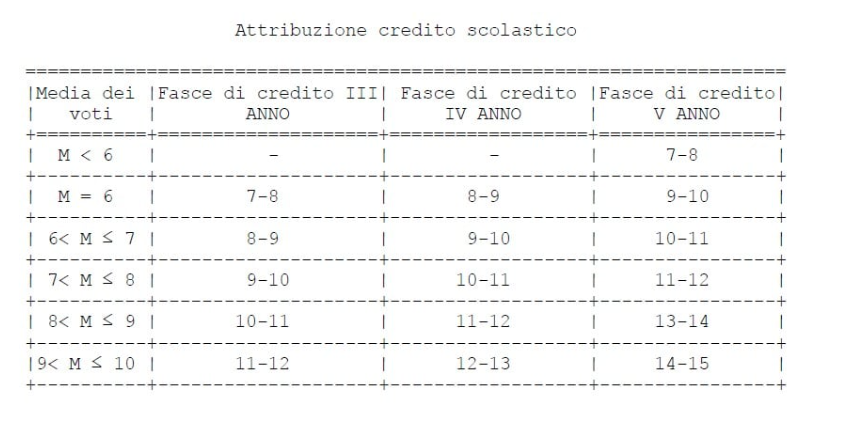 Prove/iniziative effettuate e/o assegnate in preparazione dell’esame di Stato: indicazioni ed osservazioni sullo svolgimento In preparazione dell’esame di Stato nel mese corrente, i docenti hanno effettuato prove di simulazione del colloquio, al fine di accertare negli allievi l’acquisizione dei contenuti disciplinari e la capacità di argomentarli in maniera consapevole e personale utilizzando anche la lingua straniera. Sono state somministrate sia la prima che la seconda prova di simulazione dell’esame di stato PERCORSI diEDUCAZIONE CIVICAIl Consiglio di Classe, in vista dell’Esame di Stato, ha proposto agli studenti la trattazione dei seguenti percorsi di Educazione civica riassunti nella seguente tabella.P.C.T.O. Percorsi per le competenze trasversali e per l'OrientamentoObiettivi e competenzeModalità di valutazionePIANO ORARIO TRIENNALE percorso P.C.T.O.Indirizzo: Istituto Professionale Servizi per la Sanità e l’Assistenza Sociale  TITOLO PROGETTO:  LA CREATIVITA’ COME FILO CONDUTTORE PER BAMBINI E ANZIANIDOCUMENTI A DISPOSIZIONE DELLA COMMISSIONEALLEGATO 1 – Relazioni e programmi di ogni singola materiaALLEGATO 2 – Griglia di valutazione colloquio oraleALLEGATO n. 1Relazioni e programmi di ogni singola materiaISTITUTO PARITARIO M. M. KOLBENola (Na) Via Marciano 5880035RELAZIONE DI FINE ANNO SCOLASTICO 2022/2023MATERIA: PSICOLOGIADOCENTE: DE LUCA MARIACLASSE V sez. CLa classe V sezione C, indirizzo IPSSAS, è composta da un numero di alunni di diversa estrazione sociale e culturale. L’ambiente di provenienza dei ragazzi ha fornito generalmente adeguati stimoli. Lo sviluppo e il potenziamento dei valori culturali e sociali di base sono stati perseguiti in relazione agli obiettivi corrispondenti definiti nella programmazione generale del Consiglio di Classe.Gli allievi hanno mostrato un atteggiamento positivo nei confronti della disciplina e una partecipazione generalmente attiva e produttiva.In generale il comportamento è andato progressivamente evolvendosi verso un maggior grado di maturità e responsabilità. All'interno della classe gli alunni hanno manifestato un interesse ed un impegno accettabili, raggiungendo gli obiettivi prefissati nei diversi insegnamenti; altri, invece, hanno evidenziato qualche difficoltà ma si sono mostrati sempre consapevoli dei propri limiti e si sono impegnati per colmare lacune e difficoltà. Dal punto di vista disciplinare, il comportamento della classe durante l’anno scolastico, si è sempre dimostrato corretto, coeso e attento a lezione, pronto a raccogliere gli stimoli che sono pervenuti dai docenti e non è stato necessario ricorrere a provvedimenti disciplinari rilevanti. La didattica si è svolta attraverso le lezioni frontali con gli studenti e per tale lavoro si è ricorso a metodologie distinte dalla lettura di brani e/o dalla visione di documentari, il tutto accompagnato con schede riassuntive e mappe concettuali sempre e costantemente integrate con spiegazioni del Docente. La valutazione è scaturita da osservazioni ed annotazioni periodiche di tipo dinamico, che hanno considerato il livello di partenza di ogni studente, il contesto socio-culturale, le reazioni alle strategie approntate ed i risultati conseguiti, le competenze acquisite rispetto agli obiettivi disciplinari prefissati ed in relazione anche a quelli trasversali quali la socialità, il comportamento, l’impegno, l’interesse e la partecipazione. Durante il corso dell’anno sono state svolte due verifiche scritte e due interrogazioni orali per ciascun quadrimestre, al fine di poter comprendere il reale andamento del singolo studente e dell’intero gruppo classe riuscendo, così, ad individuare tutti i punti di forza, gli eventuali punti di debolezza e gli attesi miglioramenti.Si può ritenere globalmente positivo il bilancio complessivo della classe dal punto di vista didattico, in quanto la quasi totalità degli studenti, anche se in modo diversificato, ha conseguito gli obiettivi educativi e didattici fissati e perseguiti nel corso dell’anno, ottenendo esiti soddisfacenti.Si allega alla seguente relazione il programma seguito durante l’anno scolastico.PROGRAMMA FINALE SVOLTO ENTRO FINE ANNO SCOLASTICO 2022-23Nola, 15/05/2023                                                                                          Il docente                                                                                                                                                RELAZIONE FINALE  ANNO SCOLASTICO 2022/2023CLASSE: VC    corso IPSSAS DOCENTE: DELLA GALA ELEONORAMATERIA D’INSEGNAMENTO: InglesePresentazione della classe:La classe è composta da 26 alunni e si presenta come un gruppo molto coeso e affiatato, che presenzia alle lezioni e che rispetta i tempi di consegna indicati per i compiti loro assegnati. Il gruppo, nel corso dell’anno, ha migliorato la propria capacità di auto-valutarsi rispetto ai compiti e alle attività di gruppo svolte, dimostrando anche di non essere in competizione ma, al contrario, di avere atteggiamenti di solidarietà nei loro rapporti interpersonali. Inoltre, dal punto di vista comportamentale, la classe si è sempre mostrata educata, ma allo stesso tempo vivace e interessata alle lezioni.Obiettivi raggiunti e profitto:In riferimento alla programmazione iniziale, gli obiettivi fissati si sono dimostrati aderenti alla situazione iniziale della classe e sono stati sufficientemente raggiunti ai fini della valutazione. Il profitto medio della classe, tenendo conto dei livelli di partenza e delle difficoltà oggettive iniziali, è stato soddisfacente. I fattori che hanno prevalentemente favorito l'apprendimento e il regolare svolgimento dei programmi sono stati:l’interesse per la materia e il programma loro presentato,la coesione del gruppo,la maturità dimostrata dal gruppo stessoProgramma:In relazione all'organizzazione complessiva, i fattori che hanno prevalentemente favorito l'apprendimento e il regolare svolgimento del programma sono stati:la presenza del docente,le risorse strutturali della scuola,la continuità didattica,l’attività di gruppo e autovalutazioneScelte didattiche e metodologie privilegiateTra le scelte didattiche e metodologie privilegiate con cui gli alunni sono stati guidati ad imparare spiccano:la lettura guidata,la traduzione dei testila discussione collettiva sugli argomenti trattati facendo anche riferimento ai sussidi utilizzati quali slide, mappe concettuali, powerpoint, sintesi e materiale di approfondimento forniti dal docente e documenti.Verifica e valutazioneLa valutazione finale ha globalmente tenuto conto delle abilità raggiunte sulla base del livello di competenza iniziale, dell’impegno e dell’interesse dimostrato dal gruppo e dalla perseveranza dello stesso nel raggiungimento degli obiettivi.La verifica degli apprendimenti è stata effettuata attraverso:Prove oraliProve scrittePer i criteri di valutazione si sono considerate le conoscenze specifiche maturate da ciascun allievo e il raggiungimento degli obiettivi prefissati, ma anche il comportamento degli alunni inteso come interesse e partecipazione alla vita scolastica durante la didattica in presenza.PROGRAMMA FINALE Unit 1 Healthy AgingWhen does old age begin?Staying healthy as you ageA Balanced nutritionMenopauseAndropauseUnit 2 Major diseasesDepression in older adults and the elderlyAlzheimer’s diseaseParkinson’s diseaseCardiovascular DiseasePhysical HealthMemory lossMental IllnessMODULE 2: APPENDIXThe right to playLearning Through PlayBullyingMigrants As Victims Of BullyingDown SyndromeAutismAnorexia and bulimiaDrug AbuseWhy Is Traveling Important In Life?Unlicensed Assistive Personnel (Uap)Why Is First Aid Important?GRAMMARPresent and past simplepresent and past continuouspresent and past perfectpresent perfect continuousfuturesmodalsConditionalsPassive formPROGRAMMA EDUCAZIONE CIVICAHOW TO ENSURE GOOD HEALTH AND WELLBEINGHOW TO IMPROVE THE QUALITY OF EDUCATIONHOW TO BUILD GENDER EQUALITYHOW TO ENSURE THE RULE OF LAWData, 15/05/2023                                                                        La Docente                                                                                              Eleonora Della GalaISTITUTO PARITARIO M. M. KOLBENola (Na) Via Marciano 58 80035RELAZIONE FINALE DI METODOLOGIE OPERATIVEAnno Scolastico: 2022/2023Classe: 5 CDisciplina: METODOLOGIE OPERATIVEDocente: SALVI ALESSIALa 5 C è formata da 26 alunni, la quale mantenuto, nel corso dell’anno scolastico,un atteggiamento cordiale e un comportamento vivace ma corretto dimostrando unospiccato spirito di aggregazione, di partecipazione e di apertura nei confronti degliargomenti da noi analizzati. La maggior parte degli alunni, hanno evidenziato sensodi responsabilità e propensione al dialogo educativo, grazie anche al contributo dialcuni elementi trainanti che hanno costituito un punto di riferimento è di forza nelcreare un atteggiamento di rispetto e di fiducia reciproca. Tutto ciò ha consentito unbuon affiatamento, una buona collaborazione tra gli alunni stessi, per una sanacrescita culturale che ha dato risultati complessivi soddisfacenti ma al tempo stessodifferenziati. Tutti gli alunni si sono impegnati approfondendo la loro preparazione,acquisendo padronanza di contenuti, sviluppando capacità di rielaborazionepersonale, affinando competenze espositive e senso critico, maturando uneccellente preparazione. L’obiettivo è stato quello di sviluppare l’acquisizione di unmetodo di studio che puntasse all’elaborazione autonoma e critica dei contenuti conun linguaggio corretto e appropriato. L’approccio didattico seguito in prevalenza èstato quello della lezione frontale, della scoperta guidata e del metodo attivo. In talsenso, gli allievi sono stati stimolati alla partecipazione operativa, al dialogo tramitedomande guidate e alla costruzione autonoma delle proprie conoscenze. Il percorsodidattico è stato scandito, oltre che dai controlli sui lavori svolti a casa, anche daverifiche orali periodiche che hanno permesso di controllare il livello di acquisizionedei contenuti e del grado di competenze e abilità raggiunte dagli alunni. Tali provesono state valutate sulla base di indicatori comuni: padronanza linguistica,conoscenza dei contenuti, capacità di elaborazione e argomentazione, capacità diespressione, di fondati giudizi critici e personali. La valutazione è stata effettuata nonsolo tenendo conto delle verifiche orali, ma anche tra la corrispondenza del livello dipreparazione, dell’interesse e dell’impegno e della partecipazione di ciascun alunno.Numerose sono state le attività di integrazione che hanno impegnato gli alunni dalpunto di vista culturale facendoli partecipare in forma attiva nel processo diformazione-apprendimento.PROGRAMMA FINALELA RELAZIONE D’AIUTO Le varie forme di aiuto Le tecniche e i metodi per la relazione di aiuto La comunicazione facilitata La salute come diritto fondamentale dell’individuo L’importanza terapeutica Metodologia assistenziale Interventi e servizi a favore della popolazioneL’IMMIGRAZIONE L’immigrazione italiana L’immigrazione oggi L’integrazione dell’immigrato Il mediatore culturale L’immigrato straniero in Italia Il nomadismo Le strutture e i servizi per gli immigratiIL DISAGIO Le dipendenze La disabilità e l’accettazione Le turbe psichiche La salute mentale Centri di cura per la salute mentale Dall’orizzonte familiare a quello socialeL’ANZIANO Servizi rivolti agli anziani La riforma Basaglia e i servizi Le figure professionali nell’RSA La demenza dell’anziano L’assistenza domiciliare Il gioco nell’età adultaEDUCAZIONE CIVICASVILUPPO SOSTENIBILE:Agenda 2030 per lo sviluppo sostenibile.Obiettivo 3: garantire buona saluteObiettivo 4: fornire istruzione di qualitàObiettivo 5: raggiungere parità di genereObiettivo 16: promuovere società pacifiche, offrire l’accesso alla giustizia.Nola, 15/05/2023Il DocenteProf.ssa Alessia SalviISTITUTO PARITARIO M. M. KOLBENola (Na) Via Marciano 58 80035Anno scolastico 2022/23RELAZIONE FINALE DEL DOCENTEMATERIA: Lingua SpagnolaProf.ssa Sara CorradoClasse e indirizzo: VCIPSSASAnno Scolastico2022/2023Ore settimanali: 2TESTO IN ADOZIONE: M. D’ASCANIO, A. FASOLI, Atención sociosanitaria, Clitt, Bologna2014La sottoscritta ha preso in carico la classe dall’inizio del secondo quadrimestre.Essa si è dimostrata molto rispettosa e collaborativa nei confronti dell’insegnante, e lo svolgimento delle lezioni stesse è stato sempre proficuo. La maggior parte degli studenti ha dimostrato un notevole impegno a casa eseguendo con puntualità le consegne assegnate. MetodologieLa lezione frontale è stata accompagnata e, molto spesso, sostituita da una discussione in classe suitemi che venivano trattati di volta in volta.Per quanto riguarda le nozioni grammaticali, la docente ha preferito la lezione frontale; per quantoriguarda invece le tematiche di attualità o di ambito socio sanitario si è preferito fare ricorso alcooperative learning e ai lavori di gruppo.Gli alunni hanno lavorato in alcuni casi a coppie, in altri in gruppo, per fissare i concetti.Verifiche e valutazioni svolteLe valutazioni si sono basate su prove scritte (quesiti a risposta multipla, V/F ) eprove orali (lavori di gruppo su tematiche scelte dalla docente con la partecipazione degli alunni einterrogazioni su quanto affrontato in classe).I criteri per la valutazione fanno riferimento ai descrittori del livello B1 del QCER.PROGRAMMAZIONE DIDATTICAObiettivi minimi da raggiungere alla fine del quinto annoPROGRAMMA ED ARGOMENTI EFFETTIVAMENTE SVOLTILa educación:La evaluaciónEl metodo de estudioLas inteligencias múltiplesAlgunas causas delfracaso escolar El acoso escolarLa infancia:La infancia: los niños de ayer y de hoyLos niños y el juego La risoterapia La educación inclusivaLos derechos de los niñosLa adolescencia:La adolescenciaLa tecnologia ha cambiado a los jovenes La pandillaLas adicionesCiberadicciónAtaques de pánico y ansiedadLa vejez:Los ancianos en la sociedad modernaEl Alzheimer​Acercarse al derecho:Las formas de gobiernos actualesLa historia de la Unión Europea    España y la UELa Guerra CivilNola, 15/05/2023 	 La docenteSara CorradoRELAZIONE DI FINE ANNO SCOLASTICO 2022-2023MATERIA: SCIENZE MOTORIEDOCENTE: D’ALIA SIMONELa classe V sezione C del corso IPSSAS (Istituto Professionale Servizi per la Sanità e l’Assistenza Sociale), composta da 26 alunni, durante l’anno si è posta nei confronti dell’insegnante con rispetto per la persona ed interesse nei confronti della materia di riferimento. È stato possibile svolgere le lezioni in un clima sereno e di grande collaborazione in quanto i ragazzi si sono mostrati propensi all’apprendimento degli argomenti proposti.Gli alunni hanno partecipato alle lezioni mostrando grande impegno ed interesse, pertanto i livelli conseguiti sono complessivamente buoni in quanto gli allievi, grazie al lavoro proposto, alle strategie educative e didattiche, hanno acquisito piano piano una maggiore conoscenza e consapevolezza del proprio corpo e presa di coscienza dell’importanza dell’attività motoria e dello sport come stile di vita per il mantenimento del benessere psicofisico.La verifica del processo di apprendimento e di maturazione della personalità dell’alunno è stata fatta mediante osservazioni sistematiche che hanno riguardato la sfera comportamentale, socio-affettiva, e i livelli di partecipazione, apprendimento, esecuzione e rielaborazione. Le attività hanno avuto luogo sia in aula attraverso lezioni dialogate con attiva partecipazione degli alunni, sia in palestra o in luoghi aperti dove si è potuta svolgere adeguatamente l’attività motoria. Per valutare le competenze dei ragazzi ho assegnato delle verifiche che mi permettessero di capire se i ragazzi avessero compreso le mie spiegazioni. In conclusione posso affermare positivamente l’impegno e dedizione di tutta la classe per mia disciplina e confermare una buona votazione per ogni singolo alunno.PROGRAMMA FINALE SVOLTO ENTRO FINE ANNO SCOLASTICO 2022-2023Nola, 15/05/2023                                                                                Il DocenteIstituti tecnici e professionali paritari “M.M. Kolbe”Relazione finale della classe V C IPSSASDocenti: Felicia GrecoDiscipline di insegnamento: Diritto, Economia e Tecnica amministrativa del settore socio-sanitario Anno scolastico 2022/2023Nell’arco del quinquennio, gli allievi della classe VC, indirizzo IPSSAS, hanno mostrato un atteggiamento positivo nei confronti della disciplina e una partecipazione gradualmente attiva e produttiva. Nel complesso la classe ha tenuto un comportamento abbastanza corretto e rispettoso durante l’anno scolastico, tale da evolversi progressivamente raggiungendo un grado di maturità e responsabilità. Gli studenti hanno mostrato un crescente atteggiamento collaborativo, disponibile al dialogo educativo e alle proposte didattiche avanzata dal docente. In molti casi, vuoi per l’impegno, per il lavoro scolastico vuoi per il sostegno reciproco sono cresciuti costantemente, contribuendo a generare un gruppo classe coeso e partecipativo. Alcuni studenti dimostrano buone capacità conseguendo risultati confacenti, altri - applicandosi con grande impegno hanno saputo costruirsi un bagaglio di conoscenze adeguate e altri ancora, meno costanti – conseguono gli obiettivi essenziali. Il primo quadrimestre è stato dedicato ad amalgamare le differenti situazioni cognitive e comportamentali date dalla diversa provenienza scolastica degli alunni. Gli allievi hanno appreso le nozioni fondamentali del diritto commerciale con particolare riferimento all’imprenditore, azienda, società di persone e di capitali. Si sono poste le basi per il successivo studio delle materie. Nel secondo quadrimestre la classe nel complesso si è presentata più omogenea, si sono evidenziate le situazioni di eccellenza come quelle più critiche. Nel secondo quadrimestre gli allievi hanno acquisito una terminologia giuridica in modo corretto, facendo vari collegamenti tra i contenuti appresi e le diverse problematiche socio-sanitarie che emergono dal tessuto sociale locale, individuando ruoli e competenze della PA e del settore non profit nella risposta ad esse. Nel complesso la preparazione si può considerare, per la maggior parte della classe, sufficientemente idonea in riferimento agli obiettivi prefissati e al programma svolto. La didattica si è svolta attraverso la lezione frontale con gli studenti, una lezione non unilaterale ma dialogata, che ha previsto il costante e pienointervento degli alunni stessi. Alla classe sono stati costantemente forniti materiali di supporto alla didattica quali: schede riassuntive e mappe concettuali, accompagnate sempre dalla spiegazione del Docente. Durante il corso dell’anno sono state svolte due interrogazioni orali per ciascun quadrimestre, al fine di poter comprendere il reale andamento del singolo studente e dell’intero gruppo classe.  Si allega alla seguente relazione il programma seguito durante l’anno scolastico.L’economia socialeIl sistema economico e i suoi settoriLe organizzazioni del settore Non ProfitL’efficienza economica e il dovere socialeEconomia di mercato ed economia socialeIl sistema di sicurezza socialeIl welfare stateL’INPSL’INAILIl Servizio Sanitario Nazionale (SSN)Il sistema integrato di servizi socialiLa gestione delle risorse umaneIl rapporto di lavoro dipendenteI diritti dei lavoratoriIl sistema contrattualeIl lavoro dipendenteL’apprendistatoIl reclutamento del personale: il mercato del lavoroIl valore del capitale umanoAmministrazione e contabilità del personaleLe strutture organizzative delle aziende del settore socio sanitarioIl valore dell’etica nell’aziendaI modelli organizzativiL’organizzazione nelle aziende del settore socio sanitarioLa qualità della gestione delle aziende del settore socio sanitarioLa gestione per progettiLa qualità dei serviziMonitoraggio e Valutazione della qualitàL’Istituto italiano di ValutazioneLa carta dei serviziProgramma svolto di educazione civica SVILUPPO SOSTENIBILE: Agenda 2030 per lo sviluppo sostenibile. Obiettivo 3: garantire buona salute Obiettivo 4: Fornire istruzione di qualità   Obiettivo 5: raggiungere parità di genere Obiettivo 16: Promuovere società pacifiche, offrire l’accesso alla giustizia.Rapporti tra struttura organizzativa e pianificazione strategicaIl trattamento dei dati personaliIl Fascicolo Sanitario ElettronicoNola, 15 maggio 2023                                                          I docentiRelazione finaleAnno scolastico 2022/2023Competenze e obiettivi didattici raggiunti:redigere relazioni tecniche e documentare le attività individuali e di gruppo relative a situazioni professionali; utilizzare metodologie e strumenti operativi per collaborare a rilevare i bisogni sociosanitari del territorio e concorrere a predisporre ed attuare progetti individuali, di gruppo e di comunità; contribuire a promuovere stili di vita rispettosi delle norme igieniche, della corretta alimentazione e della sicurezza, a tutela del diritto alla salute e del benessere delle persone; facilitare la comunicazione tra persone e gruppi, anche di culture e contesti diversi, attraverso linguaggi e sistemi di relazione adeguati; utilizzare strumenti informativi per la registrazione di quanto rilevato sul campo; raccogliere, archiviare e trasmettere dati relativi alle attività professionali svolte ai fini del monitoraggio e della valutazione degli interventi e dei servizi. Metodologie e strumenti didattici:Le scelte metodologiche privilegiate sono state: lezioni frontali, lezioni dialogate, al fine di mantenere l’attenzione e stimolare il dialogo educativo, brainstorming, problem solving e cooperative learning per incoraggiare gli studenti al lavoro di gruppo e al raggiungimento di un obiettivo comune. Come ausilio alle lezioni, sono stati utilizzati materiali multimediali attraverso la LIM, mappe concettuali riepilogative, oltre al materiale di consultazione. Strumenti per le verifiche: Le valutazioni sono state ottenute attraverso verifiche sia scritte e orali, programmate in base agli obiettivi, tenendo conto dei ritmi di apprendimento degli alunni e prediligendo prove strutturate e semi-strutturate. Per i criteri di valutazione, sono stati considerati, come deliberato dal collegio dei docenti, sia le conoscenze specifiche acquisite da ciascun allievo, sia l’interesse e partecipazione alla vita scolastica mostrati durante le lezioni.Si allega alla presente relazione, il programma svolto dalla classe fino alla fine dell’anno scolastico:Gli argomenti di Ed. Civica trattati nel corso dell’anno scolastico fanno riferimento agli Obiettivi dell’Agenda 2030, come stabilito dal Consiglio di Classe. Di seguito sono riportati gli argomenti trattati.    Nola, lì 15/05/2023                                                                                                                                 La docente                                                                                                                              Prof. Rosa Mazzeo                                                          Relazione finaleAnno scolastico 2022/2023Conoscenze: Le conoscenze dei contenuti trattati in termini di definizioni, teoremi e concetti si attestano a buoni livelli.Competenze: La classe ha raggiunto le competenze necessarie per esprimersi in modo corretto e chiaro con l’utilizzo del linguaggio specifico della disciplina e per comprendere e risolvere quesiti ed esercizi.Abilità: La classe ha acquisito le regole, i metodi e le procedure ed è in grado di applicarle ed utilizzarle per l’analisi di problemi.Metodologie e strumenti didattici:Le strategie didattiche adottate sono state: lezioni frontali, problem solving e cooperative learning.Come strumenti durante le lezioni sono stati utilizzati: lavagna, libro di testo, materiale integrativo in forma di slides.Strumenti per le verifiche:Sono state effettuate sia verifiche scritte, con quesiti a risposta multipla e V/F, che orali fissate in base ai ritmi di apprendimento degli alunni.Per la valutazione si è tenuto conto non solo delle conoscenze acquisite e delle abilità raggiunte, ma anche dell’impegno nello studio e della partecipazione in classeSi allega alla presente relazione il programma svolto dalla classe fino alla fine dell’anno scolastico:Gli argomenti di Educazione Civica trattati nel corso dell’anno scolastico fanno riferimento ai seguenti obiettivi dell’Agenda 2030:Obiettivo 3: Garantire buona saluteObiettivo 5: Raggiungere parità di genereNola, lì 15/05/2023La docenteProf. Valeria OnnemboRelazione finaleAnno scolastico 2022/2023Classe: VCIndirizzo: IPSSASDiscipline di insegnamento: Italiano e StoriaDocente: Stefania BeracciLa classe VB che incontro per cinque ore a settimana è composta da 26 alunni frequentanti. La classe è eterogenea nell’abilità e nelle conoscenze. Gli alunni hanno mostrato impegno e interesse costante consentendo lo svolgimento del programma regolarmente. Per quanto riguarda il profitto la classe ha raggiunto risultati soddisfacenti. L’attività didattica è stata impostata e condotta da indurre gli alunni alla conquista degli obiettivi relativi alle discipline di insegnamento; ho valorizzato la poetica dei diversi autori. Le modalità di verifica sono state le interrogazioni, la partecipazione a conversazioni e esercitazioni. Conoscenze:Conoscere le tecniche compositive delle tipologie testuali previste per la prima prova dell’esame di stato;Conoscere gli strumenti per l’analisi e l’interpretazione dei testi letterari;Conoscere la vita, le opere e la poetica dei principali autori;Conoscere le correnti letterarie e il contesto storico degli autori.Abilità e Competenze:Riconoscere ed analizzare le principali caratteristiche linguistiche e stilistiche dei seguenti generi letterari: poesia, novella e romanzo;Contestualizzare i principali fenomeni culturali, gli autori e i contesti;Creare dei collegamenti fra testi di uno stesso autore e di autori diverse, individuando analogie e differenze;ContenutiModulo I Il primo Novecento. La prosaLe avanguardie e il romanzo del 900Luigi PirandelloItalo SvevoModulo II Il secondo OttocentoIl Naturalismo e il VerismoGiovanni VergaIl Decadentismo Pascoli D’AnnunzioModulo III Il primo Novecento. La poesiaL’ermetismoMontaleUngarettiSaba Modulo IV Il secondo NovecentoPasolini PaveseCalvinoPrimo LeviRelazione finale e programma di Storia La classe, che incontro per un’ora a settimana, ha avuto un atteggiamento positivo nei confronti della materia e una partecipazione attiva, ha dimostrato buone capacità di apprendimento e discrete capacità linguistiche. Lo strumento utilizzato è stato il libro di testo con appunti e schemi. L’attività didattica è stata impostata e condotta in modo da indurre gli studenti all’acquisizione degli obiettivi stabiliti. Le modalità di verifiche sono state le seguenti: potenziamenti e colloqui orali. La classe ha raggiunto i seguenti obiettivi:Conoscenze La classe conosce fatti e fenomeni dei moduli consideratiLa classe conosce i rapporti di causa-effetto tra fenomeni storici studiatiAbilità e CompetenzeCollocare i principali eventi storici affrontati nel tempo e nello spazioIndividuare analogie e differenze, elementi di continuità e rottura tra fenomeniEsporre in modo chiaro e coerente i principali fatti storici studatiModulo I L’età dei Nazionalismi La bella EPOQUELe società di massaL’età giolittiana: il progetto politico e le riforme socialiLa situazione in Francia, Germania, Austria e Inghilterra nel 900.Il sistema di alleanzeLa Prima Guerra Mondiale Le cause del conflitto e lo scoppio della guerraLa dinamica militare del conflittoLa guerra vissuta in trincea e l’entrata dell’Italia nel conflittoL fine della guerra e la conferenza di ParigiI 4 punti di Wilson e le conseguenze dei trattati di pace MODULO II L’età dei totalitarismiCausa e caratteristiche della Rivoluzione RussaURSSLa dittatura di StalinIl Fascismo in Italia Il dopoguerra in Italia: lo squadrismo e la marcia su RomaIl regime fascista: caratteriste generaliLa crisi del 29: il New Deal e la ripresa economica MODULO IIILa seconda guerra mondialeCause e origini del conflittoLe dinamiche e le battaglie principaliLa conferenza di Yalta e la conclusione del conflittoLa resistenza in ItaliaLa shoahEDUCAZIONE CIVICA:La salute mentale: un diritto da tutelareLa carta dei servizi per gli anzianiComunicare in reteDATA, 15/05/2023     La docente Stefania BeracciALLEGATO n. 2Griglia di valutazioneColloquio orale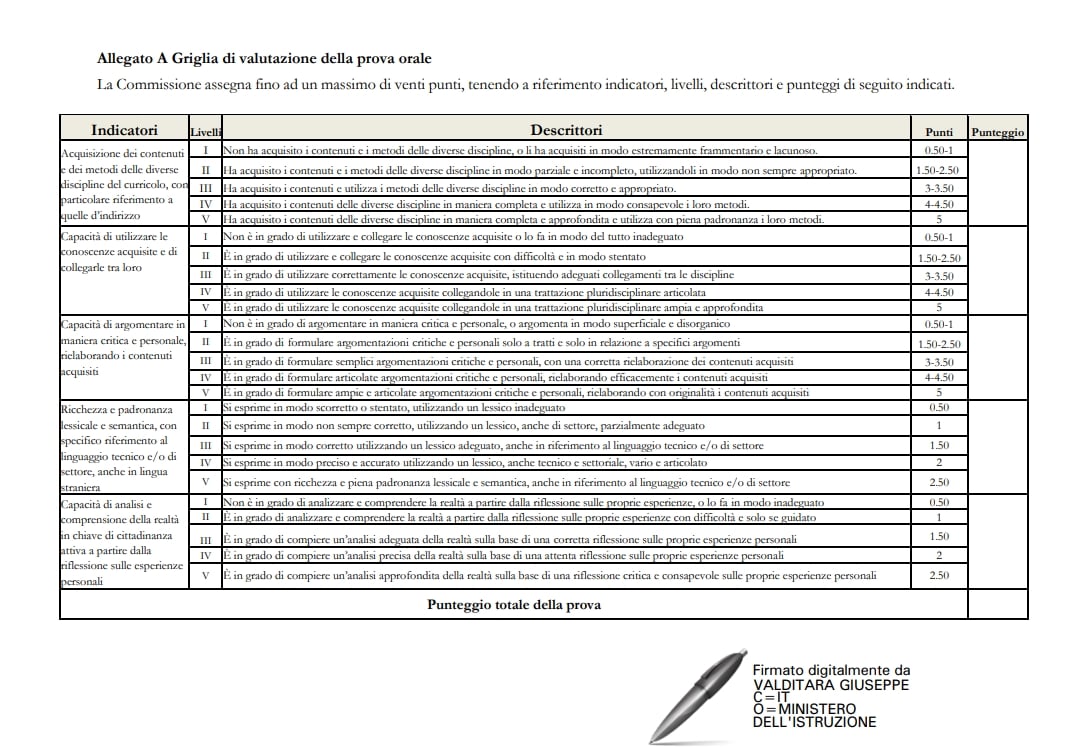 ALLEGATO 4.1Griglie di valutazione per la prima prova TIPOLOGIA ATIPOLOGIA BTIPOLOGIA CALLEGATO 5.1Griglie di valutazione per l’attribuzione dei punteggi Griglia di valutazione per l’attribuzione dei punteggiGriglia di valutazione della seconda prova scrittaCLASSE: …………………	CANDIDATO/A: …………………………………………………………….Il CoordinatoreProf.ssa GRECO FELICIA Il Dirigente ScolasticoProf.ssa Teresa MazzocchiDocumento del Consiglio di Classe15 maggio 2023INDICE DEL DOCUMENTO DEL CONSIGLIO DI CLASSEQUADRO ORARIO E DOCENTI DEL CONSIGLIO DI CLASSEPROFILO DELLA CLASSEVERIFICA E VALUTAZIONE DELL’APPRENDIMENTOCriteri di valutazione Strumenti di valutazioneCRITERI PER L’ATTRIBUZIONE DEL CREDITO SCOLASTICOProve/iniziative effettuate e/o assegnate in preparazione dell’esame di Stato: indicazioni ed osservazioni sullo svolgimento EDUCAZIONE CIVICACOMPETENZE TRASVERSALI E PER L’ORIENTAMENTO DOCUMENTI A DISPOSIZIONE DELLA COMMISSIONEALLEGATO 1 – Relazioni e programmi di ogni singola materiaALLEGATO 2 – Griglia di valutazione colloquio orale ALLEGATO 4.1- Griglie di valutazione ALLEGATO 5.1 -Griglie di valutazione per l’attribuzione del punteggioFIRME DEI COMPONENTI DEL CONSIGLIO DI CLASSEDOCUMENTI AGGIUNTIVIDISCIPLINE1° biennio1° biennio2° biennio5° anno5° annoDISCIPLINE1^2^3^4^5^Lingua e letteratura italiana44444Lingua inglese33333Storia11111Matematica44333Diritto ed economia22---Scienze motorie e sportive22222Scienze integrate23---RC o attività alternative11111Scienze Umane e Sociali 43---Metodologie operative33333Seconda lingua comunitaria22222Geografia11---TIC22---Igiene e Cultura Medico-Sanitaria--555Psicologia Generale e Applicata --555Diritto Economia e Tec. Amm.va del Settore Socio Sanitario32/22/2DOCENTI DEL CONSIGLIO DI CLASSEDOCENTEMATERIA INSEGNATACONTINUITÀ DIDATTICACONTINUITÀ DIDATTICACONTINUITÀ DIDATTICADOCENTEMATERIA INSEGNATA3° ANNO4° ANNO5° ANNOBERACCI Stefania ItalianoxBERACCI StefaniaStoriaxGRECO Felicia/ NAPOLITANO VincenzoDiritto economia e tecnica amministrativa nel settore sociosanitario xCORRADO SaraLingua SpagnolaxDELLA GALA Eleonora Lingua InglesexONNEMBO Valeria Matematica xDE LUCA MariaPsicologiaxMAZZEO RosaIgiene e cultura medico-sanitaria xD’ALIA Simone Scienze MotoriexSALVI Alessia Metodologie operativexPROFILO DELLA CLASSEVERIFICA E VALUTAZIONE DELL’APPRENDIMENTO (PERIODO SETTEMBRE – FEBBRAIO)VERIFICA E VALUTAZIONE DELL’APPRENDIMENTO (PERIODO SETTEMBRE – FEBBRAIO)Strumenti di misurazione N. di verifiche per periodo scolasticoVerifiche orali e scritte2Strumenti di osservazione del comportamento e del processo di apprendimento Osservazione in itinere con feedback immediatiVERIFICA E VALUTAZIONE DELL’APPRENDIMENTO (PERIODO MARZO - MAGGIO)VERIFICA E VALUTAZIONE DELL’APPRENDIMENTO (PERIODO MARZO - MAGGIO)Strumenti di misurazione N. di verifiche per periodo scolasticoVerifiche scritte e orali 2Credito scolasticoVedi fascicolo studentiPERCORSI di EDUCAZIONE CIVICAPERCORSI di EDUCAZIONE CIVICATitolo del percorsoDiscipline coinvolteSviluppo sostenibile: Agenda 2030 per lo sviluppo sostenibileTutteObiettivo 3: garantire buona saluteTutteObiettivo 5: raggiungere parità di genere TutteTitolo del Progetto  LA CREATIVITA’ COME FILO CONDUTTORE PER BAMBINI E ANZIANIDestinatari Gli studenti frequentanti le CLASSI 3^ -  4^ - 5^ dell’Istituto M. M. KOLBE, indirizzo IPSSASDestinatari Gli studenti frequentanti le CLASSI 3^ -  4^ - 5^ dell’Istituto M. M. KOLBE, indirizzo IPSSASN^ Studenti coinvolti 26Normativa di riferimento: Art. 8 comma 3 DPR 87 del 15 marzo 2010. L.107 /2015Fasi e articolazioni del percorso Tavola di programmazione annuale: L’Attività di tirocinio aziendale sarà svolta presso le sedi dell’Istituto M. M. KolbeLe attività di tirocinio da svolgere presso le aziende sarà svolta presso le sedi dell’Istituto Sintetica descrizione delle attività che saranno svolte:Esistono moltissimi tipi di attività ricreative o di animazione comuni sia ai bambini che agli anziani, da svolgere negli asili, nelle comunità, nelle case di riposo, e la scelta è tanto ampia quanto importante. Alcuni esempi di attività possono essere:lo sport e la ginnastica, possibilmente di gruppo e, per sicurezza, alla presenza di un tutore con preparazione e formazione apposite;il gioco, da soli o ancor meglio in compagnia, sia in movimento che da fermi;i lavoretti manuali di tutti i tipi;le vacanze organizzate;le iniziative di volontariato e solidarietà;le passeggiate nella propria città o le gite di un giorno nel territorio;tutte le piccole attività artistiche in cui può cimentarsi un bambino o un anziano;i semplici momenti di incontro con compagni, amici, conoscenti;l’ideazione e l’organizzazione di eventi, feste, fiere, ecc.Al termine del percorso di P.C.T.O. gli allievi dovranno acquisire competenze specifiche nell’identificazione della metodologia più adatta, efficiente ed efficace da adottare nei confronti di ogni singolo destinatario, e nella contestualizzazione delle attività, nella comprensione di eventuali limiti di alcuni soggetti anziani o bambini e nel superamento di essi, nella scelta della strategia di inclusione più favorevole per ogni individuo. Metodologie da utilizzare per la realizzazione dei progetti:Simulazione di tornei, attività di ricreazione, organizzazione di manifestazioni e/o eventi a tema, l’organizzazione di un viaggio o di una vacanza o di una gita di gruppo, di laboratori artistici/manuali, di incontri di attività fisica di gruppo, ecc.Obiettivi formativi:Attraverso il percorso di alternanza l’Istituto M.M. Kolbe si propone, attraverso un unico progetto educativo, di creare sinergie tra la preparazione scolastica ed esperienze legate al settore dell’informatica e del social marketing.  Finalità dell’intervento (cfr. Guida operativa per la scuola – Miur, 08/10/2015) attuare modalità di apprendimento flessibili e equivalenti sotto il profilo culturale ed educativo, che colleghino sistematicamente la formazione in aula con l'esperienza pratica; arricchire la formazione acquisita nei percorsi scolastici e formativi con l'acquisizione di competenze spendibili anche nel mercato del lavoro; favorire l'orientamento dei giovani per valorizzarne le vocazioni personali, gli interessi e gli stili di apprendimento individuali; realizzare un organico collegamento delle istituzioni scolastiche e formative con il mondo del lavoro e la società civile, che consenta la partecipazione attiva dei soggetti di cui correlare l'offerta formativa allo sviluppo culturale, sociale ed economico del territorioObiettivi educativi e formativi trasversaliAvvicinare i giovani al mondo del lavoro attraverso un’esperienza “protetta”, ma tarata su ritmi e problematiche effettive e concrete, promuovendo il senso di responsabilità e di impegno sociale e lavorativo Avvicinare i ragazzi ad una nuova cultura di operatore digitale più confacente ai cambiamenti in atto e più adeguata alle esigenze del mercatoFavorire e rafforzare la motivazione allo studio in modo più consapevole e partecipativo   Avvicinare il mondo della scuola e dell’impresa concepiti come attori di un unico processo che favorisca la crescita e lo sviluppo della personalità e del bagaglio culturale e professionale dei giovaniPromuovere lo sviluppo di caratteristiche e di dinamiche che sono alla base del lavoro: lavoro di squadra, relazioni interpersonali, rispetto di ruoli e di gerarchie, strategie aziendali e valori distintivi ecc.Rendere consapevoli i giovani del profondo legame tra la propria realizzazione futura come persone e come professionisti e le competenze acquisite durante la propria vita scolasticaPervenire all’acquisizione di competenze spendibili nel mondo del lavoro digitaleMigliorare la comunicazione a tutti i suoi livelli e abituare i giovani all’ascolto attivo-produttivo Sollecitare capacità critiche e di problem solvingAcquisire la capacità di essere flessibili nel comportamento e nella gestione delle relazioniCompetenze trasversali:Competenze di collaborazione e comunicazione  Gestire atteggiamenti e relazioniAccrescere capacità di collaborazione/interrelazione, confronto con gli altri, feedback verso altri/soluzione di conflittiUtilizzare linguaggi e codici diversi e specifici Riconoscere il proprio ruoloCompetenze organizzativeOrganizzare le attività: progettare, pianificare, programmareVerificare la rispondenza delle operazioni ai risultatiAssumere incarichi e delega di compitiStimare i tempi di lavoro in tempo realeAbilità operativeDefinire obiettivi: assumere e comprendere il compito assegnatoGestire informazioni e mezziRicercare soluzioni adeguateUtilizzare tecnologia informaticaCompetenze relazionali e organizzativePotenziare capacità di lavorare in squadra Acquisire capacità di comunicare in modo efficace Sviluppare capacità di osservazione ed ascolto Acquisire flessibilità, adattamento, responsabilità Accrescere metodo/organizzazione personale e di gruppo Gestire tempo, spazio ed attività Rafforzare capacità di problem-solvingInteragire in modo funzionale al contesto e allo scopo comunicativo Competenze tecnico-professionali in uscita: competenze, abilità, risultati prodottiServizi per l’organizzazione di eventi rivolti ad anziani e bambini: (fase stage/Tirocinio)Ideazione e creazione attività di animazione e ricreazioneOrganizzazione di incontri per costruire nuove relazioni Realizzazione di eventi per la coesione sociale di anziani e bambiniCostruzione di progetti, lavori e programmi che aiutano l’inclusione e la socializzazionePromozione di processi di apprendimento dei bambini e degli anzianiPer la Formazione propedeutica la valutazione si baserà su una prova esperta pluridisciplinare che verrà valutata ai fini dello scrutinio finale.Al termine dei percorsi di stage esterno i tutor aziendali attesteranno le competenze trasversali e tecnico-professionali di settore.In ogni caso la valutazione sarà di processo e di prodotto/performance.CLASSE III    a. s. 2020/2021ORECLASSE IV    a. s. 2021/2022ORECLASSE V  a. s. 2022/2023ORETOTALEORE triennioOREVisite con agenzia partner Trip Social Agency  (Esperto digitalità ed orientamento al mercato del lavoro)10102040 Simulazione del lavoro a scuola252550100Stage15153060TOTALE H 3^, 4^, 5^ anno50 h50 h100 h200 hPROGRAMMAZIONE DIDATTICA TRIENNALEPROGRAMMAZIONE DIDATTICA TRIENNALEPROGRAMMAZIONE DIDATTICA TRIENNALEPROGRAMMAZIONE DIDATTICA TRIENNALEPROGRAMMAZIONE DIDATTICA TRIENNALEPROGRAMMAZIONE DIDATTICA TRIENNALEPROGRAMMAZIONE DIDATTICA TRIENNALEDOCENTE /ESPERTOATTIVITÀ/ AZIONI/STRUMENTIMETODOLOGIAORESEDE ATTIVITÀTEMPICOLLEGAMENTI DISCIPLINARIEsperto animazione ed organizzazione di eventi/vacanzeStudio delle strategie e metodologie da adottareLezioni partecipate, problem posing e problem solving40Istituto M.M. KolbeCurricolare tutto l’annoArea di indirizzo : animazione, organizzazione eventi/vacanzeDocenti/tutor referenti progettoContestualizzazione progetto  Laboratorio di creazione ed ideazione eventi, attività, momenti significativi100Istituto M.M. Kolbe Curricolare tutto l’anno, come da calendario progetto Area di indirizzo : Social Media MarketingEsperti esterni Trip Social Agency/azienda partnerStage Work experience 60Istituto M.M. KolbeQuadrimestreArea di indirizzo:animazione, organizzazione eventi/vacanze200HPSICOLOGIAClasse 5°C IPSSASPSICOLOGIAClasse 5°C IPSSASCONTENUTIFreud e la psicoanalisi.Le nevrosi.L’importanza della formazione psicologica dell’OSS.Le principali teorie psicologiche: teorie della personalità, della relazione comunicativa e dei bisogni.La psicologia clinica e le psicoterapie.Principali modalità di intervento sui nuclei familiari, minori, anziani, persone con disabilità e disagio psichico. Il disagio psichico e l’immigrazioneIl maltrattamento psicologico in famiglia. Il gioco e le sue caratteristiche.L’intervento su minori vittime di maltrattamento.Gli anziani e le diverse tipologie di demenze: l’Alzheimer e il morbo di Parkinson. PAI (Piano Assistenziale individualizzato)Intervento sui soggetti diversamente abili.Le disabilità e quelle più frequenti: ADHD o DDAI.Gli interventi sui soggetti tossici e alcol dipendenti. La dipendenza da droga e alcool, i trattamenti e servizi di aiuto. La relazione di aiuto e l’abilità di counseling  EDUCAZIONE CIVICAObiettivo 3: garantire buona saluteObiettivo 5: raggiungere parità di genereOBIETTIVI RAGGIUNTI IN TERMINI DI:Conoscenze: Conoscere le tante problematiche che fondano il rapporto con l’altro, soprattutto in situazioni di difficoltà. Il corpo ed i suoi messaggi, i bisogni e i desideri sono l’oggetto essenziale del nostro studio.Competenze: Saper comprendere la complessità della psiche umana.Saper applicare le conoscenze alla “pratica” della relazione umana anche in ambito lavorativo. Capacità:Essere in grado di operare collegamenti disciplinari ed interdisciplinari;Saper esprimere osservazioni e riflessioni personali sugli argomenti trattati.MEZZI E METODIMateriali di supporto forniti dal docente (schemi, riassunti ed appunti dettati durante le lezioni)Lezione frontalePowerpointLezioni audiovisiveMappe concettualiSPAZI E TEMPIL’aula5 ore a settimaTIPI DI VERIFICHE EFFETTUATEInterrogazioni: 2 al quadrimestreCompiti scritti: 2 al quadrimestre Esercitazioni costanti durante l’intero anno scolastico.LIBRI DI TESTO ADOTTATIMateriali di supporto forniti dal docenteDISCIPLINACOMPETENZEABILITA’CONOSCENZESECONDA LINGUASpagnoloPadroneggiare la seconda lingua comunitaria (spagnolo) per scopi comunicativi ed utilizzare i linguaggi settoriali relativi ai percorsi di studio, per interagire in diversi ambiti e contesti professionali, al livello B2 del quadro comune europeo di riferimento per le lingue (QCER)Integrare le competenze professionali orientate all’interlocutore con quelle linguistiche, utilizzando le tecniche di comunicazione e relazione per ottimizzare la qualità del servizio e il coordinamento in ambito professionale.Individuare ed utilizzare gli strumenti di comunicazione e di team working più appropriati per intervenire nei contesti organizzativi e professionali di riferimento.Redigere semplici relazioni tecniche e documentare le attività individuali e di gruppo relative a situazioni professionali.Esprimere ed argomentare con relativa spontaneità le proprie opinioni su argomenti generali, di studio o di lavoro.Utilizzare strategie nell’interazione e nell’esposizione orale in relazione agli elementi di contesto.Comprendere globalmente, utilizzando appropriate strategie, messaggi radio-televisivi e brevi filmati divulgativi di settore.Comprendere idee principali, dettagli e punto di vista in testi scritti di complessità calibrata riguardanti argomenti di attualità, di studio e di lavoro.Produrre testi scritti e orali coerenti e coesi, anche tecnico professionali, riguardanti esperienza, situazioni e processi relativi al settore socio-sanitari.Utilizzare il lessico del settore dei servizi socio-sanitari, compresa la nomenclatura internazionale codificata.Trasporre in lingua italiana brevi testi scritti nella lingua comunitaria relativi all’ambito di studio e di lavoro e viceversa.Utilizzare i dizionari, compresi quelli settoriali, multimediali e in rete, ai fini di una scelta lessicale appropriata ai diversi contesti di studio e di lavoro.Aspetti socio-linguistici e paralinguistici della comunicazione, in relazione ai contesti di studio e di lavoro tipici del settore socio sanitario (la terza età e le principali malattie neurodegenerative)Consolidamento degli obiettivi minimi della classe quarta e approfondimento del periodo ipotetico.Strategie di esposizione orale e d’interazione in contesti di studio e di lavoro, anche formali.Strategie di comprensione di testi di calibrata complessità riguardanti argomenti socio-culturali, riferiti in particolare al settore di indirizzo.Modalità di produzione di testi comunicativi di complessità calibrata, scritti e/o orali, continui e non continui, anche con l’ausilio di strumenti multimediali e per la fruizione in rete. Lessico e fraseologia convenzionale per affrontare situazioni sociali e di lavoro; varietà di registro e di contesto.Lessico e fraseologia di settore codificati da organismi internazionali.Aspetti socio-culturali della lingua e dei Paesi in cui è parlata con particolare riferimento all’organizzazione del sistema dei servizi socio-sanitari.DISCIPLINAMODALITA’ DI LAVOROSTRUMENTI DI LAVOROSTRUMENTI DI VERIFICATIPOLOGIE E NUMERO DI VERIFICHESECONDA LINGUASpagnoloIl metodo d’insegnamento adottato è quello funzionale-comunicativo, per cui l’apprendimento avviene attraverso l’acquisizione di un modello di comportamento linguistico globale e non attraverso la presentazione di semplici enunciati isolati e decontestualizzati.Al fine di sviluppare le abilità di comprensione orale, si attueranno attività di ascolto ed esercizi di vero/falso, questionari a scelta multipla o a risposta aperta. Si cercherà di favorire la produzione orale incentivando giochi di ruolo e dialoghi in coppia o in piccoli gruppi.La riflessione sulla lingua verrà condotta attraverso un metodo induttivo in base al quale gli allievi, attraverso l’osservazione delle strutture linguistiche, giungono alla formulazione delle regole sottostanti. Si procederà poi a schematizzare la regola grammaticale e ad eseguire esercizi di fissazione relativi alla regola stessa.Si utilizzano il libro di testo in adozione ed il lettore CD per l’ascolto dei CD a corredo testo, DVD e lettore DVD, video autentici reperibili su internet e proiettati in aula LIM, fotocopie, articoli di giornali e/o riviste, dispense fornite dal docente.Per la verifica di obiettivi semplici quali la conoscenza di regole grammaticali, del lessico, la capacità di comprensione, saranno utilizzate prove strutturate o semistrutturate: questionari a scelta multipla, questionari vero/falso, esercizi di completamento o trasformazione di frasi. Per verificare la comprensione di un brano letto e la correttezza di una breve produzione scritta, si utilizzeranno prove di tipo oggettivo (questionari vero/falso, a scelta multipla, completamento) e di tipo soggettivo (risposte libere, produzione di dialoghi, brevi composizioni). Per la verifica della comprensione e produzione orale sono previste interrogazioni frontali inerenti le varie funzioni comunicative, verifiche scritte e orali sul lessico appreso e sulla conoscenza delle regole grammaticali, verifiche scritte e di comprensione di brevi registrazioni.2 scritti2 oraliDISCIPLINEDESCRIZIONE OBIETTIVI MINIMISECONDA LINGUASpagnoloCONOSCENZE: Consolidamento degli obiettivi minimi della classe quarta e conoscenza del periodo ipotetico.ABILITA’: Comprendere articoli e testi di diverso tipo su tutti i mezzi di comunicazione, saper riferire discorsi; esprimere ipotesi della realtà, comprendere e saper riferire su tematiche di carattere sociale.COMPETENZE: Interagire in una conversazione utilizzando un linguaggio con pronuncia e intonazione accettabili. Produrre e riassumere semplici testi su argomenti di varia tipologia. Esporre gli argomenti con sufficiente chiarezza e scorrevolezza.SCIENZE MOTORIEClasse 5°C IPSSASSCIENZE MOTORIEClasse 5°C IPSSASCONTENUTITest di CooperPallavoloPallacanestroCalcio a cinqueCalcioTennisBadmintonPronto soccorsoTraumi da sport- prevenzione infortuniBenessere dello sport sulla saluteAlimentazioneDopingOBIETTIVI RAGGIUNTI IN TERMINI DI:Conoscenze:Acquisizione dei contenuti e svolgimento pratico di attività motorieCompetenze: Competenze motorie in realtà ambientali diversificateEssere consapevole del percorso effettuato per praticare almeno un gioco sportivo e una specialità individualeEssere consapevole del percorso da effettuarsi per il mantenimento della salute dinamicaCapacità:Migliore coordinazione neuro motoria sia nelle specialità di squadra che in quelle individualiSaper esprimere osservazioni e riflessioni personali sugli argomenti trattati.MEZZI E METODIMateriali di supporto forniti dal docente (schemi, riassunti ed appunti dettati durante le lezioni)Lezione frontalePowerpointMappe concettualiSPAZI E TEMPIL’aulaPalestra2 ore a settimaTIPI DI VERIFICHE EFFETTUATEInterrogazioni: 2 al I quadrimestreInterrogazioni: 2 al II quadrimestreEsercitazioni costanti durante l’intero anno scolastico.LIBRI DI TESTO ADOTTATIMateriali di supporto forniti dal docenteDiritto, Economia e Tecnica amministrativa del settore socio-sanitario (Programma svolto entro 15 maggio 2023) Classe 5°C IPSSASDiritto, Economia e Tecnica amministrativa del settore socio-sanitario (Programma svolto entro 15 maggio 2023) Classe 5°C IPSSASCONTENUTI L’imprenditore e L’impresa (mod.1)Le varie categorie dell’imprenditore e i suoi collaboratori (mod.1)L’impresa familiare (mod.1)L’azienda e i suoi elementi distintivi (mod.1) La società: il contratto di società e i suoi elementi costitutivi (mod.1)Le società di persone e le società di capitali (mod.1)Le società mutualistiche (mod.2) Le società cooperative le cooperative sociali (mod.2)Le cooperative sociali di tipo A e di tipo B (mod.2)Il terzo settore: Welfare (mod.2)Il contratto (mod.3)Gli elementi costitutivi del contratto (mod.3)Brevi cenni sui contratti tipici e atipici dell’imprenditore (mod.3)Le funzioni del benessere e lo sviluppo del terzo settore (mod.4)L’impresa sociale (mod..4) Le associazioni (mod.4)La gestione dei servizi socio-sanitari (mod.4)Il modello organizzativo delle reti sociali (mod.5)Le reti sociali (mod.5)La legge n. 328/2000 (mod.5)L’autorizzazione e l’accreditamento (mod.5)La deontologia professionale e la tutela della privacy (mod.6)Le figure professionali a base di formazione regionale (mod.6)L’operatore socio-sanitario (OSS), (mod.6)La qualità dei servizi socio sanitari (mod.6)La responsabilità dell’operatore socio-sanitario (mod.6)La tutela dell’anziano (mod.7)Il servizio sanitario nazionale (mod.7)La Legge Basaglia n.180/78 (mod.7)Le strutture sanitarie per gli anziani (mod.7)TSO (mod.7)OBIETTIVI  RAGGIUNTI IN  TERMINI DI:Conoscenze:  • Acquisizione e processo dei contenuti. Competenze:  • Sapersi esprimere con le giuste competenze e in modo corretto, rispettando la grammatica italiana e adoperando un linguaggio tecnico-giuridico • Esporre in modo chiaro gli argomenti, mostrando le conoscenze acquisite; • Saper comprendere e commentare i testi      giuridici    Capacità: • Essere in grado di operare collegamenti disciplinari   interdisciplinari; • Saper esprimere osservazioni e riflessioni personali sugli argomenti trattati.MEZZI E METODI • Materiali di supporto forniti dal docente (mappe, sintesi, slides) • Lezione frontaleSPAZI E TEMPI • L’aula • 2 ore a settimanaTIPI DI VERIFICHE EFFETTUATE• Interrogazioni: 2 al quadrimestre • Esercitazioni costanti durante l’intero anno scolastico.LIBRI DI TESTO  ADOTTATI• Materiali di supporto forniti dal docente (mappe, sintesi, slides)Classe: V C                    Indirizzo: IPSSAS               Disciplina: Igiene e cultura medico-sanitariaDocente: Rosa MazzeoDocente: Rosa MazzeoDocente: Rosa MazzeoPROFILO DELLA CLASSELa classe V C, costituita da 26 alunni, risulta eterogenea per quanto concerne le abilità e le conoscenze. Dal punto di vista didattico, la maggior parte degli alunni ha mostrato interesse e coinvolgimento durante le lezioni, evidenziando una risposta soddisfacente alle sollecitazioni e indicazioni didattiche e formative. Dal punto di vista comportamentale, gli alunni hanno tenuto un comportamento corretto nei confronti dei compagni e dell’insegnante, presentando un buon grado di socializzazione.La programmazione didattica si è svolta in modo regolare e affine a quanto previsto all’inizio dell’anno scolastico.Unità Conoscenze Abilità Obiettivi minimi TempiBisogni socio-sanitari dell’utenza e della comunità Il concetto di bisogno. Analisi dei bisogni socio-sanitari. Rapporto tra bisogni, domanda e offerta di servizi. Distinguere e classificare i bisogni. Distinguere bisogni e domanda. Impostare un’analisi quantitativa dei bisogni. Saper individuare in diversi contesti e comunità i bisogni socio-sanitari e le risposte necessarie in termini di offerta di servizi. Concetto di bisogno. Analisi dei bisogni. PrimoquadrimestreOrganizzazione dei servizi socio-sanitari e delle reti informali Organizzazione del Sistema Sanitario Nazionale (SSN). Strutture e servizi socio-sanitari, reti formali e reti informali. Indicare i principi su cui si basa il SSN. Descrivere i principali servizi forniti dalle ASL. Spiegare come si accede alle prestazioni sanitarie. Orientarsi all’interno delle strutture e dei servizi socio-sanitari. Organizzazione del Sistema Sanitario Nazionale (SSN). Spiegare come si accede alle prestazioni sanitarie. PrimoquadrimestreRilevazione dei bisogni, delle patologie e delle risorse dell’utenza e del territorio L’Istat. Le fonti dei dati. Il Nuovo sistema informativo sanitario. Descrivere i compiti principali dell’Istat. Indicare le principali fonti dei dati. Indicare gli obiettivi generali dell’NSIS. Classificare gli studi epidemiologiciL’Istat e l’NSIS. PrimoquadrimestreProgetti di intervento per minori, anziani, soggetti con disabilità e disagio psichico Fasi di un progetto. Concetto di disabilità. Definizione di Paralisi Cerebrale Infantile (PCI). Definizione di Alzheimer. Elencare le fasi di un progetto. Definire e classificare le paralisi cerebrali infantili. Distinguere i bisogni di un bambino con PCI. Impostare un’analisi quantitativa dei bisogni del bambino con disabilità. Riconoscere la sintomatologia dell’Alzheimer. Applicare i test MMSE, ADL e IADL per la valutazione della demenza. Riconoscere i bisogni della persona con demenza e della sua famiglia. Indicare il percorso dei servizi per la presa in carico dei soggetti con demenza. Fasi di un progetto. Concetto di disabilità. PrimoquadrimestreQualifiche e competenze delle figure operanti nei servizi sociosanitari Ruoli e competenze delle diverse figure professionali in ambito socio-sanitario. Riconoscere e distinguere i ruoli, le mansioni, le competenze delle diverse figure professionali che operano all’interno delle strutture e dei servizi socio-sanitari. Conoscere i ruoli e le competenze delle principali figure professionali in ambito socio-sanitario. PrimoquadrimestrePrincipi ed elementi metodologici del lavoro sociale e sanitarioLa relazione di aiuto. Il sistema curante. Competenze tecniche e relazionali. Il colloquio e l’intelligenza emotiva. Il metodo di lavoro per obiettivi. Comprendere la relazione di aiuto. Descrivere il contesto comunicativo della relazione di aiuto. Relazione di aiuto, comunicazione. SecondoquadrimestreEducazione alla salute e strategie di prevenzione Concetto di educazione. Le fasi di un progetto di educazione alla salute. Comportamenti sani. Aspetti del comportamento alimentare. I danni del fumo, dell’alcool e delle sostanze psicotrope. Distinguere tra finalità e obiettivi. Elencare i diversi livelli delle finalità nell’educazione alla salute. Descrivere operativamente gli obiettivi di un progetto. Indicare contenuti, mezzi e sussidi utilizzabili. Programmare una verifica dei risultati ottenuti. Distinguere valutazione in itinere e valutazione finale. Conoscere l’obiettivo e le fasi principali di un progetto di educazione alla salute. SecondoquadrimestreProcedure di assistenza infermieristica e misure di primo soccorsoPrimo soccorso, assistenza di base e somministrazione di farmaci. Metodi e manovre di rianimazione. Protezione, assistenza e soccorso nelle lesioni e negli incidenti domestici. Emergenza nel soggetto diabetico e nel soggetto epilettico.Conoscere le linee guida di assistenza di base, le posizioni di sicurezza e di rianimazione di urgenza, la respirazione artificiale, massaggio cardiaco esterno e come trattare lo stato di shock. Riuscire a prevenire e/o trattare le lesioni che derivano da incidenti domestici quali escoriazioni, emorragie, contusioni, distorsioni, fratture, ustioni, avvelenamenti. Saper affrontare soggetti ipoglicemici o epilettici.Saper descrivere gli interventi di immediato soccorso e individuare le misure di primo soccorso.SecondoquadrimestreMigrazioni e sfide interculturaliMalattie di importazione, di acquisizione e di adattamento. Educazione multiculturale e integrazione scolastica del bambino migrante.  Rapporto e atteggiamento sociale nei confronti dei cittadini immigratiIndividuare in modo corretto le possibili cause delle malattie di acquisizione e di adattamento.  Avere consapevolezza delle problematiche inerenti alla promozione della salute nelle differenti comunità di immigrati e riconoscerne i principali bisogni sociosanitari. Contribuire a facilitare le modalità di comunicazione tra persone e gruppi in contesti differenti. SecondoquadrimestreObiettiviMetodologieStrumentiVerificheTempiLinee guida dell’OMS per un’esperienza positiva di gravidanza-Group investigationVideo; Power point; lettura di articoli scientifici attinentiOrali1° quadrimestreSostenibilità ambientale e diritto alla salute e al benessere della persona-Web quest-DebateVideo; Power point; lettura di articoli scientifici attinentiOrali1° quadrimestrePromozione della salute mentale-Group investigationVideo; Power point; lettura di articoli scientifici attinentiOrali2° quadrimestreViaggi internazionali e salute-Web quest-DebateVideo; Power point; lettura di articoli scientifici attinentiOrali2° quadrimestreClasse: V CIndirizzo: IPSSASDisciplina: MatematicaDocente: Valeria OnnemboDocente: Valeria OnnemboDocente: Valeria OnnemboPROFILO DELLA CLASSELa classe V C è costituita da 26 alunni.Il gruppo classe si presenta vivace, ma rispettoso verso l’insegnante e i compagni.Gli alunni hanno mostrato interesse verso gli argomenti trattati e impegno nello studio.Il programma è stato svolto in modo regolare e affine a quanto previsto all’inizio dell’anno scolastico, gli argomenti sono stati approfonditi e in gran parte assimilati.La valutazione ha tenuto conto del profitto, dell’impegno, della partecipazione al dialogo educativo e dei progressi rispetto al livello di partenza.CONTENUTIPERIODOStudio di una funzione:Dominio di una funzioneIntersezione con gli assiSegnoLimite di una funzione e limiti notevoliFunzioni continue e discontinue con relativi teoremiPunti di discontinuità e loro specieAsintoti orizzontali, verticali e obliquiGraficoSettembre Ottobre Novembre Dicembre GennaioDerivata di una funzione:Definizione di rapporto incrementaleSignificato geometrico di rapporto incrementaleDefinizione di derivataSignificato geometrico di derivataFunzioni derivabili e non derivabiliDerivate fondamentaliTeoremi sul calcolo delle derivateFebbraio MarzoMassimi, minimi e flessi di una funzione:Funzioni crescenti e decrescentiFunzioni monotone e intervalli di monotoniaPunti stazionariMassimi e minimi relativi e assolutiTeorema di Fermat, Rolle, Lagrange, L’HopitalDerivata seconda e concavità della funzioneMarzo Aprile Maggio GiugnoINDICATORIDESCRITTORIINDICATORE GENERALE 1(5 punti)Ideazione, pianificazione e organizzazione del testoCoesione e coerenza testualeElaborato organico e coerente in tutti i passaggi2INDICATORE GENERALE 1(5 punti)Ideazione, pianificazione e organizzazione del testoCoesione e coerenza testualeElaborato complessivamente organico e coerente1,5INDICATORE GENERALE 1(5 punti)Ideazione, pianificazione e organizzazione del testoCoesione e coerenza testualeElaborato parzialmente organico e coerente1INDICATORE GENERALE 1(5 punti)Ideazione, pianificazione e organizzazione del testoCoesione e coerenza testualeElaborato disorganico e incoerente0,5INDICATORE GENERALE 2(5 punti)Ricchezza e padronanza lessicaleCorrettezza grammaticale; uso corretto ed efficace della punteggiaturaElaborato corretto, esposizione chiara, lessico varioed appropriato2INDICATORE GENERALE 2(5 punti)Ricchezza e padronanza lessicaleCorrettezza grammaticale; uso corretto ed efficace della punteggiaturaSporadici errori, esposizione abbastanza chiara,lessico complessivamente appropriato1,5INDICATORE GENERALE 2(5 punti)Ricchezza e padronanza lessicaleCorrettezza grammaticale; uso corretto ed efficace della punteggiaturaAlcuni errori, esposizione poco scorrevole, lessico talvolta ripetitivo1INDICATORE GENERALE 2(5 punti)Ricchezza e padronanza lessicaleCorrettezza grammaticale; uso corretto ed efficace della punteggiaturaMolti errori, esposizione poco scorrevole, lessico non appropriato0,5INDICATORE GENERALE 3(5 punti)Ampiezza e precisione delle conoscenze e dei riferimenti culturaliEspressione di giudizi critici e valutazioni personaliContestualizzazione ampia e precisa del brano proposto; valutazioni personali e giudizi criticicircostanziati e fondati sulla corretta interpretazione del testo2INDICATORE GENERALE 3(5 punti)Ampiezza e precisione delle conoscenze e dei riferimenti culturaliEspressione di giudizi critici e valutazioni personaliContestualizzazione sintetica del brano proposto; valutazioni personali, argomentazione e giudizi critici generici e basati su una approssimativa interpretazione del testo1,5INDICATORE GENERALE 3(5 punti)Ampiezza e precisione delle conoscenze e dei riferimenti culturaliEspressione di giudizi critici e valutazioni personaliContestualizzazione parziale del brano proposto;valutazioni personali e giudizi critici non pertinenti1INDICATORE GENERALE 3(5 punti)Ampiezza e precisione delle conoscenze e dei riferimenti culturaliEspressione di giudizi critici e valutazioni personaliContestualizzazione errata del brano proposto; valutazioni personali e giudizi critici non pertinenti0,5INDICATORISPECIFICI(5 punti)Rispetto dei vincoliposti nella consegnaCapacità di comprendere il testo nel suo senso complessivo e nei suoi snodi tematici e stilisticiPuntualità nell’analisi lessicale, sintattica, stilistica, retoricaInterpretazione corretta e articolata del testoComprensione chiara ed efficace; analisi testuale completa e approfondita, nel rispetto di tutte le consegne interpretazione corretta e articolata del testo2INDICATORISPECIFICI(5 punti)Rispetto dei vincoliposti nella consegnaCapacità di comprendere il testo nel suo senso complessivo e nei suoi snodi tematici e stilisticiPuntualità nell’analisi lessicale, sintattica, stilistica, retoricaInterpretazione corretta e articolata del testoComprensione chiara; analisi testuale completa magenerica in alcuni passaggi, interpretazione corretta del testo1,5INDICATORISPECIFICI(5 punti)Rispetto dei vincoliposti nella consegnaCapacità di comprendere il testo nel suo senso complessivo e nei suoi snodi tematici e stilisticiPuntualità nell’analisi lessicale, sintattica, stilistica, retoricaInterpretazione corretta e articolata del testoComprensione incompleta o imprecisa; analisi testuale incompleta cui manchi la trattazione di due o tre punti delle consegne, interpretazione generica del testo1INDICATORISPECIFICI(5 punti)Rispetto dei vincoliposti nella consegnaCapacità di comprendere il testo nel suo senso complessivo e nei suoi snodi tematici e stilisticiPuntualità nell’analisi lessicale, sintattica, stilistica, retoricaInterpretazione corretta e articolata del testoComprensione incompleta o imprecisa; analisi testuale incompleta cui manchi la trattazione di piùdi tre punti delle consegne interpretazione assente0,5Valutazione complessivaINDICATORIDESCRITTORIINDICATORE GENERALE 1(5 punti)Ideazione, pianificazione e organizzazione del testoCoesione e coerenza testualeElaborato organico e coerente in tutti i passaggi2INDICATORE GENERALE 1(5 punti)Ideazione, pianificazione e organizzazione del testoCoesione e coerenza testualeElaborato complessivamente organico e coerente1,5INDICATORE GENERALE 1(5 punti)Ideazione, pianificazione e organizzazione del testoCoesione e coerenza testualeElaborato parzialmente organico e coerente1INDICATORE GENERALE 1(5 punti)Ideazione, pianificazione e organizzazione del testoCoesione e coerenza testualeElaborato disorganico e incoerente0,5IIINDICATORE GENERALE 2(5 punti)Ricchezza e padronanza lessicaleCorrettezza grammaticale; uso corretto ed efficace della punteggiaturaElaborato corretto, esposizione chiara, lessico vario ed appropriato2IIINDICATORE GENERALE 2(5 punti)Ricchezza e padronanza lessicaleCorrettezza grammaticale; uso corretto ed efficace della punteggiaturaSporadici errori, esposizione abbastanza chiara,lessico complessivamente appropriato1,5IIINDICATORE GENERALE 2(5 punti)Ricchezza e padronanza lessicaleCorrettezza grammaticale; uso corretto ed efficace della punteggiaturaAlcuni errori, esposizione poco scorrevole, lessico talvolta ripetitivo1IIINDICATORE GENERALE 2(5 punti)Ricchezza e padronanza lessicaleCorrettezza grammaticale; uso corretto ed efficace della punteggiaturaMolti errori, esposizione poco scorrevole, lessico non appropriato0,5INDICATORE GENERALE 3(5 punti)Ampiezza e precisione delle conoscenze e dei riferimenti culturaliEspressione di giudizi critici e valutazioni personaliContestualizzazione ampia e precisa del brano proposto; valutazioni personali, argomentazionee giudizi critici circostanziati e fondati sulla correttainterpretazione del testo2INDICATORE GENERALE 3(5 punti)Ampiezza e precisione delle conoscenze e dei riferimenti culturaliEspressione di giudizi critici e valutazioni personaliContestualizzazione sintetica del brano proposto; valutazioni personali e giudizi critici generici e basati su una approssimativa interpretazione deltesto1,5INDICATORE GENERALE 3(5 punti)Ampiezza e precisione delle conoscenze e dei riferimenti culturaliEspressione di giudizi critici e valutazioni personaliContestualizzazione parziale del brano proposto;valutazioni personali e giudizi critici non pertinenti1INDICATORE GENERALE 3(5 punti)Ampiezza e precisione delle conoscenze e dei riferimenti culturaliEspressione di giudizi critici e valutazioni personaliContestualizzazione errata del brano proposto;valutazioni personali e giudizi critici non pertinenti0,5INDICATORI SPECIFICI(5 punti)Individuazione corretta di tesi e argomentazioni presenti nel testoCapacità di sostenere con coerenza il ragionamento adoperando connettivi pertinentiCorrettezza e congruenza dei riferimenti culturali utilizzati a sostegno dell’argomentazioneIndividuazione corretta di tesi e argomentazioni; Comprensione chiara; rielaborazione critica personale con argomentazione efficace e riferimenticulturali ampi e pertinenti2INDICATORI SPECIFICI(5 punti)Individuazione corretta di tesi e argomentazioni presenti nel testoCapacità di sostenere con coerenza il ragionamento adoperando connettivi pertinentiCorrettezza e congruenza dei riferimenti culturali utilizzati a sostegno dell’argomentazioneIndividuazione parzialmente corretta di tesi e argomentazioni; Comprensione chiara;rielaborazione personale con argomentazione efficace e riferimenti culturali per lo più pertinenti1,5INDICATORI SPECIFICI(5 punti)Individuazione corretta di tesi e argomentazioni presenti nel testoCapacità di sostenere con coerenza il ragionamento adoperando connettivi pertinentiCorrettezza e congruenza dei riferimenti culturali utilizzati a sostegno dell’argomentazioneIndividuazione limitata di tesi e argomentazioni;Comprensione limitata; argomentazione non sostenuta da riferimenti culturali adeguati1INDICATORI SPECIFICI(5 punti)Individuazione corretta di tesi e argomentazioni presenti nel testoCapacità di sostenere con coerenza il ragionamento adoperando connettivi pertinentiCorrettezza e congruenza dei riferimenti culturali utilizzati a sostegno dell’argomentazioneIndividuazione molto limitata di tesi e argomentazioni; Comprensione molto limitata; argomentazione incongruente e non sostenuta dariferimenti culturali0,5Valutazione complessivaINDICATORIDESCRITTORIINDICATORE GENERALE 1(5 punti)Ideazione, pianificazione e organizzazione del testoCoesione e coerenza testualeElaborato organico e coerente in tutti i passaggi2INDICATORE GENERALE 1(5 punti)Ideazione, pianificazione e organizzazione del testoCoesione e coerenza testualeElaborato complessivamente organico e coerente1,5INDICATORE GENERALE 1(5 punti)Ideazione, pianificazione e organizzazione del testoCoesione e coerenza testualeElaborato parzialmente organico e coerente1INDICATORE GENERALE 1(5 punti)Ideazione, pianificazione e organizzazione del testoCoesione e coerenza testualeElaborato disorganico e incoerente0,5INDICATORE GENERALE 2(5 punti)Ricchezza e padronanza lessicaleCorrettezza grammaticale; uso corretto ed efficace della punteggiaturaElaborato corretto, esposizione chiara, lessico vario ed appropriato2INDICATORE GENERALE 2(5 punti)Ricchezza e padronanza lessicaleCorrettezza grammaticale; uso corretto ed efficace della punteggiaturaSporadici errori, esposizione abbastanza chiara,lessico complessivamente appropriato1,5INDICATORE GENERALE 2(5 punti)Ricchezza e padronanza lessicaleCorrettezza grammaticale; uso corretto ed efficace della punteggiaturaAlcuni errori, esposizione poco scorrevole, lessico talvolta ripetitivo1INDICATORE GENERALE 2(5 punti)Ricchezza e padronanza lessicaleCorrettezza grammaticale; uso corretto ed efficace della punteggiaturaMolti errori, esposizione poco scorrevole, lessico non appropriato0,5INDICATORE GENERALE 3(5 punti)Ampiezza e precisione delle conoscenze e dei riferimenti culturaliEspressione di giudizi critici e valutazioni personaliContestualizzazione ampia e precisa del brano proposto; valutazioni personali, argomentazione e giudizi critici circostanziati e fondati sulla correttainterpretazione del testo2INDICATORE GENERALE 3(5 punti)Ampiezza e precisione delle conoscenze e dei riferimenti culturaliEspressione di giudizi critici e valutazioni personaliContestualizzazione sintetica del brano proposto; valutazioni personali e giudizi critici generici e basatisu una approssimativa interpretazione del testo1,5INDICATORE GENERALE 3(5 punti)Ampiezza e precisione delle conoscenze e dei riferimenti culturaliEspressione di giudizi critici e valutazioni personaliContestualizzazione parziale del brano proposto; valutazioni personali e giudizi critici non pertinenti1INDICATORE GENERALE 3(5 punti)Ampiezza e precisione delle conoscenze e dei riferimenti culturaliEspressione di giudizi critici e valutazioni personaliContestualizzazione errata del brano proposto;valutazioni personali e giudizi critici non pertinenti0,5INDICATORI SPECIFICI(5 punti)Pertinenza del testo rispetto alla traccia e coerenza nella formulazione del titolo e dell’eventuale paragrafazioneSviluppo ordinato e lineare dell’esposizioneCorrettezza e articolazione delle conoscenze e dei riferimenti culturaliTesto pienamente pertinente alla traccia, perfettamente coeso nell’esposizione a partire dal titolo e dalla paragrafazione; corredato sia di conoscenze corrette che di opportuni riferimenticulturali2INDICATORI SPECIFICI(5 punti)Pertinenza del testo rispetto alla traccia e coerenza nella formulazione del titolo e dell’eventuale paragrafazioneSviluppo ordinato e lineare dell’esposizioneCorrettezza e articolazione delle conoscenze e dei riferimenti culturaliTesto pertinente alla traccia, con lievi incoerenze nella formulazione del titolo e/o nella suddivisione in paragrafi; lineare nell’esposizione e corredato diadeguate conoscenze e culturali1,5INDICATORI SPECIFICI(5 punti)Pertinenza del testo rispetto alla traccia e coerenza nella formulazione del titolo e dell’eventuale paragrafazioneSviluppo ordinato e lineare dell’esposizioneCorrettezza e articolazione delle conoscenze e dei riferimenti culturaliTesto poco pertinente alla traccia, mancante del titolo e/o di adeguata paragrafazione; esposizione a volte incoerente, con informazioni e riferimenti culturaliimprecisi1INDICATORI SPECIFICI(5 punti)Pertinenza del testo rispetto alla traccia e coerenza nella formulazione del titolo e dell’eventuale paragrafazioneSviluppo ordinato e lineare dell’esposizioneCorrettezza e articolazione delle conoscenze e dei riferimenti culturaliTesto non pertinente alla traccia, mancante del titolo e/o di adeguata paragrafazione; esposizioneincoerente, con informazioni scorrette e imprecisi riferimenti culturali0,5Valutazione complessivaIndicatore (correlato agli obiettivi della prova)PunteggiomassimoUtilizzo del patrimonio lessicale ed espressivo della lingua italiana secondo le esigenze comunicative del contesto professionale.4Utilizzo di una struttura logico espositiva coerente a quanto richiesto dalla tipologia di prova.3Padronanza delle conoscenze relative ai nuclei tematici fondamentali di riferimento della prova.5Ricorso agli aspetti delle competenze professionali specifiche utili a conseguire le finalità dell’elaborato.8INDICATORI (ministeriali)DESCRITTORI (della commissione)P.TIValutazioneUtilizzo del patrimonio lessicale ed espressivo della lingua italiana secondo le esigenze comunicative del contesto professionale.Utilizzo del patrimonio lessicale ed espressivo inadeguato e non appropriato.1Utilizzo del patrimonio lessicale ed espressivo della lingua italiana secondo le esigenze comunicative del contesto professionale.Utilizzo del patrimonio lessicale ed espressivo complessivamente adeguato e non sempre appropriato.2Utilizzo del patrimonio lessicale ed espressivo della lingua italiana secondo le esigenze comunicative del contesto professionale.Utilizzo del patrimonio lessicale ed espressivo appropriato ed efficace.3Utilizzo del patrimonio lessicale ed espressivo della lingua italiana secondo le esigenze comunicative del contesto professionale.Utilizzo del patrimonio lessicale ed espressivo appropriato, ricco ed efficace.4Utilizzo di una struttura logico espositiva coerente a quanto richiesto dalla tipologia di prova.Non adeguato l’utilizzo di una struttura logico espositiva.1Utilizzo di una struttura logico espositiva coerente a quanto richiesto dalla tipologia di prova.Nel complesso coerente e con qualche incongruenza, l’utilizzo di una struttura logico espositiva.2Utilizzo di una struttura logico espositiva coerente a quanto richiesto dalla tipologia di prova.Coerente l’utilizzo di una struttura logico espositiva.3Padronanza delle conoscenze relative ai nuclei tematici fondamentali di riferimento della prova.Non comprende le richieste relative ai nuclei tematici oggetto della prova, non riconosce i concetti chiave e le informazioni essenziali, se non in modo parziale.1Padronanza delle conoscenze relative ai nuclei tematici fondamentali di riferimento della prova.Commette qualche errore di interpretazione nello stabilire collegamenti tra le informazioni e nell’utilizzo delle rappresentazioni specifiche delle disciplined’indirizzo.2Padronanza delle conoscenze relative ai nuclei tematici fondamentali di riferimento della prova.Analizza in modo essenziale la situazione, individuando e interpretando in parte i nuclei tematici e le informazioni.3Padronanza delle conoscenze relative ai nuclei tematici fondamentali di riferimento della prova.Analizza in modo adeguato la situazione, individuando e interpretandocorrettamente i nuclei tematici e le informazioni.4Padronanza delle conoscenze relative ai nuclei tematici fondamentali di riferimento della prova.Analizza in modo chiaro la situazione, individuando e interpretando correttamente i nuclei tematici, le informazioni ed anche le relazioni tra queste.5Ricorso agli aspetti delle competenze	professionali specifiche utili a conseguire le finalità dell’elaborato.Individua strategie di lavoro in modo non del tutto autonomo. Con difficoltàindividua modelli pertinenti. Non coglie gli strumenti formali opportuni.1Ricorso agli aspetti delle competenze	professionali specifiche utili a conseguire le finalità dell’elaborato.Individua strategie di lavoro poco efficaci, talora sviluppandole in modo poco coerente ed opportuno. Dimostra una semplice capacità nell’impostare le varie fasi del lavoro. Individua con difficoltà gli strumenti formali adeguati.2Ricorso agli aspetti delle competenze	professionali specifiche utili a conseguire le finalità dell’elaborato.Individua strategie di lavoro poco efficaci, talora sviluppandole in modo poco coerente ed opportuno. Si dimostra non sempre autonomo nell’impostare levarie fasi del lavoro. Individua con difficoltà gli strumenti formali adeguati.3Ricorso agli aspetti delle competenze	professionali specifiche utili a conseguire le finalità dell’elaborato.Individua strategie di lavoro poco efficaci, talora sviluppandole in modo non sempre coerente ed opportuno. Dimostra una quasi sempre autonoma capacità nell’impostare le varie fasi del lavoro.4Ricorso agli aspetti delle competenze	professionali specifiche utili a conseguire le finalità dell’elaborato.Sa individuare delle strategie risolutive, anche se non sempre le più adeguateed efficienti. Dimostra di conoscere le procedure consuete e i modelli trattati in classe, ma li utilizza in modo non sempre adeguato.5Ricorso agli aspetti delle competenze	professionali specifiche utili a conseguire le finalità dell’elaborato.Effettua con padronanza collegamenti logici. Individua strategie di lavoro adeguate ed efficienti. Applica in modo corretto i modelli noti. Dimostracapacità nell’impostare le varie fasi di lavoro.6Ricorso agli aspetti delle competenze	professionali specifiche utili a conseguire le finalità dell’elaborato.Effettua con padronanza chiari collegamenti logici. Individua strategie di lavoro adeguate ed efficienti. Applica nel modo migliore i modelli noti. Dimostra capacità nell’impostare le varie fasi di lavoro in modo corretto ed autonomo. Individua ed utilizza con precisione gli strumenti formaliopportuni.7Ricorso agli aspetti delle competenze	professionali specifiche utili a conseguire le finalità dell’elaborato.Effettua con padronanza chiari collegamenti logici. Individua strategie di lavoro adeguate ed efficienti. Applica nel modo migliore i modelli noti. Dimostra ottima capacità nell’impostare le varie fasi di lavoro in modopertinente ed autonomo. Individua ed utilizza con cura e precisione gli strumenti formali opportuni.8Punteggio massimoPunteggio massimo20Punteggio totale assegnatoPunteggio totale assegnatoPunteggio totale assegnatoCONSIGLIO DI CLASSE CONSIGLIO DI CLASSE CONSIGLIO DI CLASSE CONSIGLIO DI CLASSE N°MATERIEDOCENTIFIRMA1ItalianoBERACCI STEFANIA2StoriaBERACCI STEFANIA3IngleseDELLA GALA ELEONORA4SpagnoloCORRADO SARA5PsicologiaDE LUCA MARIA6Matematica ONNEMBO VALERIA9IgieneMAZZEO ROSA10Scienze motorieD’ALIA SIMONE11 Diritto, Economia e Tecnica amministrativa del settore socio-sanitarioGRECO FELICIA/NAPOLITANO VINCENZO12 Met. Operative SALVI ALESSIA